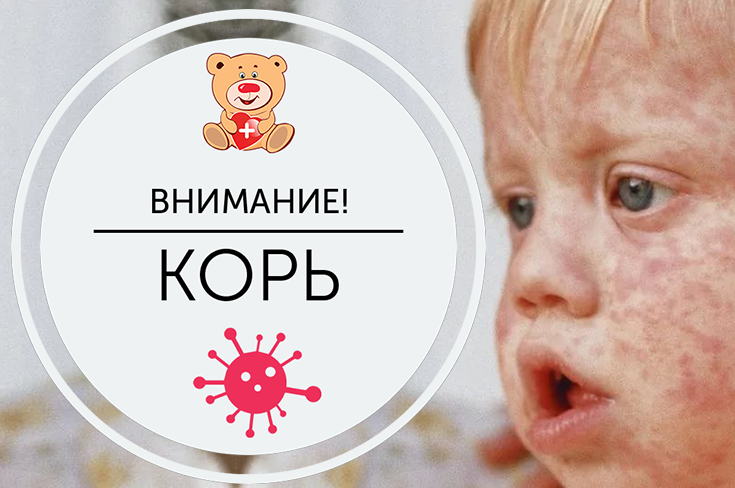 Главное средство борьбы с корью – это ВАКЦИНАЦИЯ Вакцина обеспечивает защиту 95% привитым!Корьпередаётся воздушно-капельным путём и очень заразнаВозбудитель кори- вирус, переносится на значительные расстояния. Источник инфекции – больной человек. Вирус выделяется за 5 дней до появления сыпи. Симптомы заболеваниятемпература (38-40°С), насморк, сыпь появляется  на лице и шее. Осложнения заболеваниядиарея, отит, круп, пневмония, энцефалит, прогрессирующая глухота, слепота и даже смерть. Чаще осложнения развиваются у детей до 5 лет, у взрослых старше 30 лет и с иммунодефицитными состояниями. Профилактика коривакцинация. Детям  - в 12 месяцев, ревакцинация – в 6 лет и взрослым, не болевшим корьюЕсли Вы заболелинеобходимо  срочно вызвать врача.    • до прихода врача не контактируйте с родственниками и другими людьми    • соблюдайте правила гигиены – используйте маску, носовой платок, чаще мойте руки с мылом 